РОССИЙСКАЯ ФЕДЕРАЦИЯГУБЕРНАТОР ОМСКОЙ ОБЛАСТИУКАЗот 23 июля 2003 г. N 135ОБ ОБЛАСТНОМ КООРДИНАЦИОННОМ КОМИТЕТЕ СОДЕЙСТВИЯЗАНЯТОСТИ НАСЕЛЕНИЯВ целях выработки согласованных решений по определению и осуществлению политики занятости населения на территории Омской области, в соответствии со статьей 20 Закона Российской Федерации "О занятости населения в Российской Федерации", статьей 4 Устава (Основного Закона) Омской области постановляю:1. Создать областной координационный комитет содействия занятости населения.2. Утвердить:1) Положение об областном координационном комитете содействия занятости населения (приложение N 1);2) состав областного координационного комитета содействия занятости населения (приложение N 2).3. Признать утратившим силу Постановление Главы администрации Омской области от 4 ноября 1995 года N 545-п "Об утверждении состава областного Координационного комитета содействия занятости населения".Губернатор Омской областиЛ.К.ПолежаевПриложение N 1к УказуГубернатора Омской областиот 23 июля 2003 г. N 135ПОЛОЖЕНИЕОБ ОБЛАСТНОМ КООРДИНАЦИОННОМ КОМИТЕТЕСОДЕЙСТВИЯ ЗАНЯТОСТИ НАСЕЛЕНИЯ1. Областной координационный комитет содействия занятости населения (далее - координационный комитет) является постоянно действующим координационным органом, созданным в целях выработки согласованных решений по определению и реализации государственной политики занятости населения Омской области в рамках социального партнерства.2. Состав координационного комитета утверждается Губернатором Омской области.3. Основными направлениями деятельности координационного комитета являются:- определение приоритетов государственной политики занятости населения Омской области с учетом социально-экономической ситуации в Омской области;- содействие разработке и реализации государственных программ Омской области по проблемам занятости населения Омской области;(в ред. Указов Губернатора Омской области от 22.12.2005 N 157, от 03.11.2016 N 190)- формирование предложений по финансовому обеспечению мероприятий по содействию занятости населения Омской области, в том числе из областного бюджета;(в ред. Указа Губернатора Омской области от 03.11.2016 N 190)- обеспечение взаимодействия представленных в координационном комитете сторон при реализации основных направлений государственной политики занятости населения Омской области;- выработка рекомендаций органам исполнительной власти, координационным комитетам содействия занятости населения муниципальных образований Омской области, объединениям профессиональных союзов, работодателей по проблемам занятости населения Омской области;абзац исключен. - Указ Губернатора Омской области от 22.12.2005 N 157;- оценка эффективности мер, принятых органами исполнительной власти Омской области, государственными учреждениями Омской области, органами местного самоуправления Омской области, направленных на снижение уровня общей безработицы в Омской области, отдельных муниципальных образованиях Омской области.(абзац введен Указом Губернатора Омской области от 20.11.2007 N 136)4. В целях реализации основных направлений деятельности координационный комитет имеет право:- проводить по предложениям руководителей органов исполнительной власти Омской области, разрабатывающих проекты нормативных правовых актов, затрагивающих вопросы занятости населения Омской области, экспертизу указанных проектов;- запрашивать и получать информационные и иные материалы по вопросам, входящим в основные направления деятельности координационного комитета;- привлекать для участия в работе координационного комитета представителей органов государственной власти и местного самоуправления, членов координационных комитетов муниципальных образований Омской области, специалистов научных и иных организаций по согласованию;- создавать при необходимости рабочие группы для подготовки предложений по актуальным вопросам занятости населения Омской области;- направлять предложения по финансовому обеспечению мероприятий по содействию занятости населения Омской области в Министерство труда и социального развития Омской области, Министерство финансов Омской области;(в ред. Указа Губернатора Омской области от 03.11.2016 N 190)- принимать участие в рассмотрении проекта закона об областном бюджете на заседаниях комитетов Законодательного Собрания Омской области по приглашению вышеназванных комитетов.5. Организация и порядок работы координационного комитета определяются представленными в координационном комитете сторонами на его заседаниях.Приложение N 2к Указу Губернатора Омской областиот 23 июля 2003 г. N 135СОСТАВобластного координационного комитета содействиязанятости населения_______________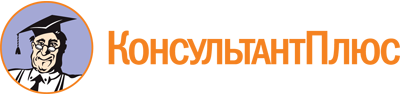 Указ Губернатора Омской области от 23.07.2003 N 135
(ред. от 13.01.2023)
"Об областном координационном комитете содействия занятости населения"
(вместе с "Положением об областном координационном комитете содействия занятости населения")Документ предоставлен КонсультантПлюс

www.consultant.ru

Дата сохранения: 23.06.2023
 Список изменяющих документов(в ред. Указов Губернатора Омской области от 22.12.2005 N 157,от 18.05.2007 N 65, от 20.11.2007 N 136, от 22.07.2009 N 80,от 23.04.2010 N 39, от 22.09.2010 N 87, от 15.07.2011 N 70,от 08.11.2012 N 121, от 26.07.2013 N 107, от 13.05.2014 N 60,от 31.03.2015 N 50, от 17.06.2015 N 94, от 31.12.2015 N 227,от 17.05.2016 N 82, от 07.07.2016 N 118, от 03.11.2016 N 190,от 07.07.2017 N 86, от 22.03.2018 N 32, от 30.12.2019 N 205,от 09.11.2020 N 169, от 05.04.2022 N 50, от 13.01.2023 N 6)Список изменяющих документов(в ред. Указов Губернатора Омской области от 22.12.2005 N 157,от 20.11.2007 N 136, от 03.11.2016 N 190)Список изменяющих документов(в ред. Указов Губернатора Омской областиот 08.11.2012 N 121, от 26.07.2013 N 107, от 13.05.2014 N 60,от 31.03.2015 N 50, от 17.06.2015 N 94, от 31.12.2015 N 227,от 17.05.2016 N 82, от 07.07.2016 N 118, от 03.11.2016 N 190,от 07.07.2017 N 86, от 22.03.2018 N 32, от 30.12.2019 N 205,от 09.11.2020 N 169, от 05.04.2022 N 50, от 13.01.2023 N 6)КуприяновВладимир Васильевич-заместитель Председателя Правительства Омской области, Министр труда и социального развития Омской области, председатель координационного комитетаВарнавскаяИрина Павловна-заместитель Министра труда и социального развития Омской области, заместитель председателя координационного комитетаКайльОлеся Александровна-руководитель департамента занятости населения Министерства труда и социального развития Омской области, секретарь координационного комитетаБерезовскийВладимир Александрович-генеральный директор акционерного общества "Омский научно-исследовательский институт приборостроения", Председатель Правления (Президент) Союза "Омское Региональное объединение работодателей" (по согласованию)ВоробьеваЖанна Леонидовна-руководитель Государственной инспекции труда - главный государственный инспектор труда в Омской области (по согласованию)ЕлецкаяИнна Борисовна-заместитель Мэра города Омска (по согласованию)ИвановаИнна Николаевна-заместитель Министра экономики Омской областиКорчагинаЕлена Анатольевна-заместитель Министра образования Омской областиКлюченкоАндрей Александрович-Министр цифрового развития и связи Омской областиЛукьяновИгорь Вячеславович-первый заместитель Министра промышленности и научно-технического развития Омской областиМашинскаяЛариса Олеговна-заместитель Министра сельского хозяйства и продовольствия Омской областиМоисеенкоСергей Владимирович-председатель Омского областного союза организаций профсоюзов "Федерация омских профсоюзов" (по согласованию)ПавленкоТатьяна Константиновна-начальник управления правового, кадрового обеспечения и государственной службы Министерства транспорта и дорожного хозяйства Омской областиПавскийМаксим Вадимович-заместитель руководителя департамента информационно-правового обеспечения, кадровой политики и государственной службы - начальник управления по взаимодействию со средствами массовых коммуникаций Министерства региональной политики и массовых коммуникаций Омской областиПодопригоринВадим Владимирович-заместитель генерального директора по управлению персоналом и социальным вопросам акционерного общества Омское производственное объединение "Радиозавод имени А.С. Попова" (РЕЛЕРО) (по согласованию)СимановичНаталья Викторовна-руководитель департамента правовой и организационной работы Министерства строительства Омской областиСтарухинаЯна Викторовна-заместитель Министра энергетики и жилищно-коммунального комплекса Омской областиСтепановаОльга Геннадьевна-заместитель Министра по делам молодежи, физической культуры и спорта Омской областиТрумульАндрей Львович-заместитель председателя правления Региональной общественной организации Омской области "Ассоциация развития малого и среднего предпринимательства" (по согласованию)ФедуловаОльга Павловна-президент Союза "Омская торгово-промышленная палата" (по согласованию)ХамоваМарина Павловна-руководитель департамента по труду Министерства труда и социального развития Омской областиШипитькоОльга Владимировна-заместитель Министра финансов Омской областиЯцинАлексей Виниаминович-заместитель генерального директора публичного акционерного общества "Сатурн" (по согласованию)